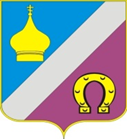 Администрация Николаевского сельского поселенияНеклиновского района Ростовской областиЗАКЛЮЧЕНИЕо результатах публичных  слушаний по проекту планировки территории  (включая проекты межевания) территории общей площадью 48670 кв.м. (земельный участок с кадастровым номером: 61:26:0600014:113) в границах Николаевского сельского поселения Неклиновского района Ростовской области для размещения объекта производственного назначения.20.10.2016 г.								               16-00 ч20.09.2016 года в здании Николаевской сельской библиотеки по адресу: Ростовская область, Неклиновский район, с.Николаевка, ул. Советская, 27 состоялись публичные слушания по проекту планировки территории  (включая проекты межевания) территории общей площадью 48670 кв.м. (земельный участок с кадастровым номером: 61:26:0600014:113) в границах Николаевского сельского поселения Неклиновского района Ростовской области для размещения объекта производственного назначения. В публичных слушаниях приняли участие Глава  Николаевского сельского поселения, депутаты Собрания депутатов Николаевского сельского поселения, специалисты Администрации Николаевского сельского поселения, руководители организаций, жители поселения.      		 В связи с отсутствием замечаний и дополнений к  проекту планировки территории (включая проекты межевания), рабочая группа  решила:   - публичные слушания от 20.09.2016 года по рассмотрению вышеуказанного проекта проведены в соответствии с действующим законодательством и считаются состоявшимися.- направить проект планировки территории  (включая проекты межевания) территории общей площадью 48670 кв.м. (земельный участок с кадастровым номером: 61:26:0600014:113) в границах Николаевского сельского поселения Неклиновского района Ростовской области для размещения объекта производственного назначения, протокол публичных слушаний и заключение публичных слушаний  Главе Администрации Николаевского сельского поселения для принятия решения. Ведущий специалист АдминистрацииНиколаевского сельского поселения                              А.А. РогозянСекретарь рабочей группы                                              О.Г. Левина